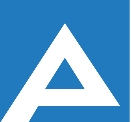 Agenţia Naţională pentru Ocuparea Forţei de MuncăLista candidaților admiși la concursul pentru ocuparea funcției publice temporar vacante:Notă: Persoanele care au depus dosarul de concurs prin e-mail se vor prezenta la data de                         10.10.2022, ora 09:45 cu documentele originale pentru a se verifica veridicitatea actelor depuse, sub sancțiunea respingerii dosarului de concurs (mun. Chișinău, str. V. Alecsandri 1, etajul VI).Nr. d/oNume, PrenumeComentariiSpecialist principalDirecția resurse umane (componenta managementul documentelor)a Agenției Naționale pentru Ocuparea Forței de Muncă Specialist principalDirecția resurse umane (componenta managementul documentelor)a Agenției Naționale pentru Ocuparea Forței de Muncă Proba scrisă va avea loc la data de 10.10.2022, ora 10.00,sala de ședințe a AgențieiNaționale pentru Ocuparea Forței de Muncă,mun. Chișinău, str. Vasile Alecsandri, 1, etajul VI1.Rusu Vasilii  Proba scrisă va avea loc la data de 10.10.2022, ora 10.00,sala de ședințe a AgențieiNaționale pentru Ocuparea Forței de Muncă,mun. Chișinău, str. Vasile Alecsandri, 1, etajul VI2.Donțu Ana Proba scrisă va avea loc la data de 10.10.2022, ora 10.00,sala de ședințe a AgențieiNaționale pentru Ocuparea Forței de Muncă,mun. Chișinău, str. Vasile Alecsandri, 1, etajul VI3. Petrașcu SvetlanaProba scrisă va avea loc la data de 10.10.2022, ora 10.00,sala de ședințe a AgențieiNaționale pentru Ocuparea Forței de Muncă,mun. Chișinău, str. Vasile Alecsandri, 1, etajul VI